BOSNA I HERCEGOVINA 		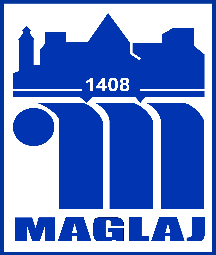 Federacija Bosne i HercegovineOpćina Maglaj, Viteska 4, 74250 MaglajSlužba za urbanizam, geodetske i imovinsko pravne poslovePodaci o podnositelju  zahtjeva:	Ime i prezime	:			JMBG	Adresa	:			Telefon/Fax	E-Mail	:		 Molim Vas da mi omogućite sklapanje ugovora o zakupu građevinskog zemljišta  u ulici ___________________ ____________________ ,na zemljištu označenom  sa k.č. broj __________ k.o. Maglaj  u periodu  od  _____________ do _____________________nakon čega ću zemljište dovesti u prvobitno stanje.Prilozi:Kopija katastarskog plana TaksaMjesto i Datum                                                                                                                       POTPIS PODNOSITELJA ZAHTJEVAPredmet: Zahtjev za korištenje  javne površine za postavljenj ljetne baste/izlaganje robe ispred poslovnog prostora,za postavljenje pokretnih stolova radi prodaje voća,povrća/cvijeća/